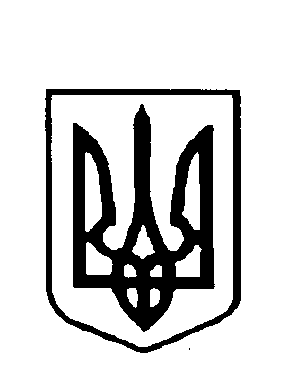 УКРАЇНАУПРАВЛІННЯ  ОСВІТИ, МОЛОДІ ТА СПОРТУ  ХОТИНСЬКА ЗАГАЛЬНООСВІТНЯ ШКОЛА І-ІІ СТУПЕНІВНАКАЗПро  затвердження Плану заходів щодозабезпечення  права   на   освіту  дітей зособливими    освітніми   потребами   в загальноосвітньому просторі      Відповідно до наказу управління освіти, молоді та спорту Березнівської райдержадміністрації від 23 березня 2016 року за № 124 «Про  затвердження Плану заходів щодо забезпечення  права   на   освіту  дітей з особливими    освітніми   потребами   в загальноосвітньому просторі», наказу Міністерства і науки України від 31 грудня 2015 року за №1436 «Про затвердження Плану заходів щодо забезпечення права на освіту    дітей з особливими    освітніми   потребами   в  загальноосвітньому просторі», НАКАЗУЮ:1. Затвердити План заходів Хотинської загальноосвітньої школи І-ІІ ступенів  щодо забезпечення  права   на освіту   дітей з особливими    освітніми   потребами   в  загальноосвітньому просторі (далі – План заходів), що додається.2. Адміністрації навчального закладу:2.1. Спланувати та провести відповідну роботу щодо виконання зазначеного Плану заходів.				До 01.04.2016 року2.2. Інформувати управління освіти, молоді та спорту  Березнівської   районної  державної  адміністрації про стан виконання завдань, визначених Планом заходів (на електронну адресу pmpkberezne@gmail.com).Щорічно до 10 вересня            3. Контроль за виконанням даного наказу залишаю за собою.В.о. директора школи  								О.ПоповичЗ наказом ознайомлені:Н.ПархомчукМ.БоровецьМ.КозловаВ.ШнайдерВ.ЮщукДодаток 1ЗАТВЕРДЖЕНОнаказ Хотинської ЗОШ І-ІІ ступенів від 23.03.2016 за №40План заходів Хотинської загальноосвітньої школи І-ІІ ступенів щодо забезпечення права на освіту дітей з особливими освітніми потребами в загальноосвітньому просторіВ.о. директора школи  								О.Попович23.03.2016с.Хотин                                                               № 40№з/пЗміст заходу з виконання відповідних завданьТермін виконанняВідповідальні за виконання1.Проводити системну консультативно-розяснювальну, просвітницько-виховну роботи серед педагогічних працівників, батьків, громадськості щодо забезпечення права на освіту дітей з особливими освітніми потребами у тому числі з інвалідністюПостійно Адміністрація навчального закладу2.Здійснювати своєчасний облік дітей з особливими освітніми потребами з метою створення безперешкодного середовища, підготовки педагогічних кадрів, забезпечення  підручниками  та іншими навчальними засобами для їх навчання у спеціальних чи інклюзивних класах загальноосвітніх шкіл.ПостійноРайоннна психолого-медико-педагогічна консультаціяКерівники загальноосвітніх навчальних закладів 3.Запровадити системний кваліфікований психолого-педагогічний супровід дітей, у тому числі з інвалідністю, які навчаються за індивідуальною формою, та їхніх батьків.ПостійноАдміністрація навчального закладу4.Співпрацювати з управліннями охорони здоров’я, соціального захисту, громадськими організаціями з питань забезпечення дітям з особливими освітніми потребами психолого-педагогічної, медичної та соціальної реабілітації.ПостійноАдміністрація навчального закладу5.Залучати дітей з особливими освітніми потребами до позакласних та позашкільних заходів, створивши відповідні умови у навчальному закладі.ПостійноАдміністрація навчального закладу, педагогічні працівники6.Попопвнити банк даних дітей з особливими освітніми потребами від 0 до 18 роківДо 01.09.2016рАдміністрація навчального закладу, діловод